OFFICIAL US LACROSSE USE ONLY	 Original Date Received:			Date Updated:				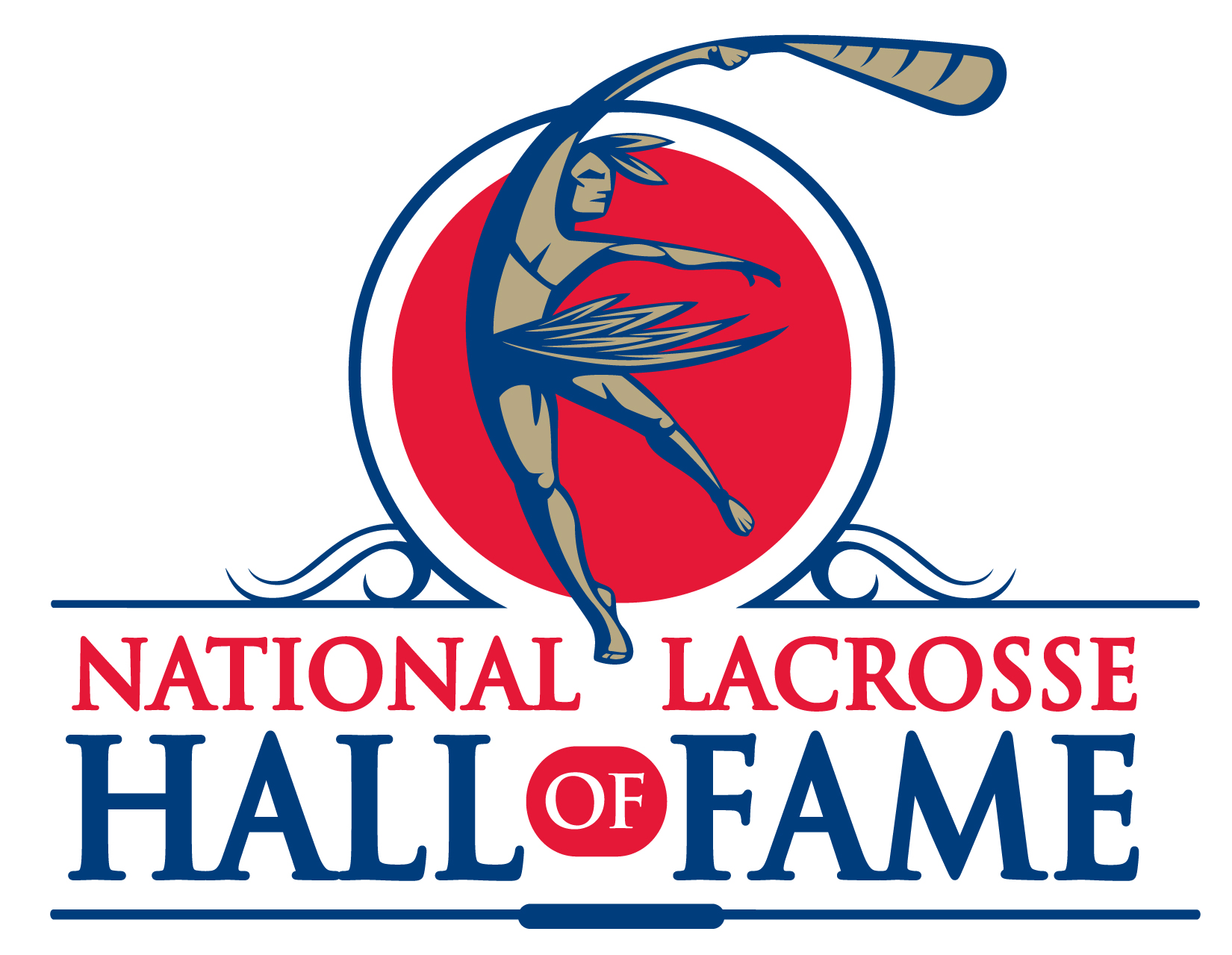 COACH Category - Nominee QuestionnaireI. PERSONAL DATA Required information noted in BOLD□ Candidate is deceased.  Date of passing: 							Candidate’s Full Name:									                                                           Maiden Name:					Spouse Name: 					 Home Address:										City:                          	               State:      		        Zip: 				                                              Birth Date: 				Home Phone: (         )                 	          Work Phone: (          ) 		   		Cell Phone: (          )    				E-mail:						                       Must be at least five years retired* or at least twenty years active as a lacrosse coach at the high school, collegiate, international and/or professional level.*retired = not participating at the level of play for which candidate is being evaluated for inductionNote: College attendance is not a prerequisite for considerationDate that candidate last participated at the level of play for which candidate is being evaluated for induction: 						Candidate’s current role/involvement in the game: 					Please list occupation/position held and involvement with professional organizations.II. COACHING INFORMATION Required information noted in BOLDHigh School – Head CoachSchool Name           	Location     		Dates Participated	Coaching Record                               	                                		-					                                                               	                                		-				                               	                                		-				                               	                                		-				                               	                                		-				                               	                                		-				Cumulative H.S. Head Coach Career Coaching Record:			-	-	Cumulative H.S. Head Coach Career Winning percentage:				%	High School – Assistant CoachSchool Name           	Location     		Dates Participated	Coaching Record                               	                                		-					                                                               	                                		-				                               	                                		-				                               	                                		-				                               	                                		-				                               	                                		-				College – Head CoachSchool Name           	Location     		Dates Participated	Coaching Record                               	                                		-					                                                               	                                		-				                               	                                		-				                               	                                		-				                               	                                		-				                               	                                		-				Cumulative College Head Coach Career Coaching Record:			-	-	Cumulative College Head Coach Career Winning percentage:			%	College – Assistant CoachSchool Name           	Location     		Dates Participated	Coaching Record                               	                                		-					                                                               	                                		-				                               	                                		-				                               	                                		-				                               	                                		-				                               	                                		-				International – Head CoachTeam Name           	Location     		Dates Participated	Coaching Record                               	                                		-					                                                               	                                		-				                               	                                		-				                               	                                		-				International – Assistant CoachTeam Name           	Location     		Dates Participated	Coaching Record                               	                                		-					                                                               	                                		-				                               	                                		-				                               	                                		-				Professional – Head CoachTeam Name           	Location     		Dates Participated	Coaching Record                               	                                		-					                                                               	                                		-				                               	                                		-				                               	                                		-				Professional – Assistant CoachTeam Name           	Location     		Dates Participated	Coaching Record                               	                                		-					                                                               	                                		-				                               	                                		-				                               	                                		-				Club – Head CoachTeam Name           	Location     		Dates Participated	Coaching Record                               	                                		-					                                                               	                                		-				                               	                                		-				                               	                                		-				Club – Assistant CoachTeam Name           	Location     		Dates Participated	Coaching Record                               	                                		-					                                                               	                                		-				                               	                                		-				                               	                                		-				Were you the coach of a college or high school national championship team? Team                                                           Title                               Year(s)  		   Team                                                           Title                               Year(s) 		                    Team                                                           Title                               Year(s) 		                    Team                                                      	     Title                               Year(s) 		Team                                                      	     Title                               Year(s) 		Were you the coach of an international championship team? Team                                                           Title                               Year(s)  		   Team                                                           Title                               Year(s) 		                    Team                                                           Title                               Year(s) 		                    Team                                                      	     Title                               Year(s) 		Team                                                      	     Title                               Year(s) 		Please list all honors or accolades you have received as a coach.Honor 									 Year 			 Honor 									 Year 			Honor 									 Year 			Honor 									 Year 			 Honor 									 Year 			Honor 									 Year 			Honor 									 Year 			Honor 									 Year 			Have you been inducted into a  Lacrosse Chapter Hall of Fame?Chapter  								 Year 			 Chapter  								 Year 			 Chapter  								 Year 			 Please list any other halls of fame or honorary organizations into which you have been inducted.HOF/Organization 							 Year 			 HOF/Organization 							 Year 			 HOF/Organization 							 Year 			 Please attach/include additional information if appropriate.US LACROSSE ANTI-HARASSMENT AND DISCRIMINATION POLICY US Lacrosse prohibits and will not tolerate acts of harassment, discrimination, and bullying. Harassment, discrimination or bullying means any gestures, any written, verbal or physical act, or any electronic communication, whether a single incident or a series of incidents that:  Are reasonably perceived as being motivated by either any actual or perceived characteristic, such as race, color, religion, ancestry, national origin, gender, sexual orientation, gender identity and expression, or a mental, physical or sensory disability.  Takes place in relation to any program function or team; and that a reasonable person should know, under the circumstances, will have the effect of physically or emotionally harming a player or damaging the player’s property, or placing a player in reasonable fear of physical or emotional harm to his/her person or damage to his/her property. Has the effect of insulting or demeaning any player or group of players or creates a hostile environment for the player by interfering with a player’s participation or by severely or pervasively causing physical or emotional harm to the player. (N.J.S.L 18A:37-14). Any US Lacrosse award recipient found in violation of this policy will have all honors revoked. Individuals nominated for US Lacrosse honors found in violation will be removed from consideration. Please initial your acknowledgment below.____ 	I have read and understand the US Lacrosse Policy on Anti-Harassment and Discrimination. ____	I understand there are consequences of violating the US Lacrosse Anti-Harassment and Discrimination Policy. To be eligible for consideration for induction, the following must be completed by the nominee:	I 						, wish to be considered for election to the National Lacrosse Hall of Fame and would be honored if this award were bestowed upon me.  I acknowledge that to the best of my knowledge, the information contained within this questionnaire is accurate and if deemed necessary as a part of the nomination process, I will fully and willingly participate in a criminal background check.	I 						, do not wish to be considered for election to the National Lacrosse Hall of Fame and respectfully decline the honor of having this award were bestowed upon me.Signature						Date		THIS QUESTIONNAIRE RESPECTFULLY SUBMITTED BY:Date					                                    Name 													Address 											City                                       		                     State 		    Zip 			                     Home Phone: (         )                 	          	Work Phone: (          ) 		   		Cell Phone: (          )    				E-mail:						Please submit all completed questionnaires to:US Lacrossec/o Archivist2 Loveton CircleSparks, MD 21152410.366.6735 – fax